Ханты-Мансийский автономный округ - ЮграХанты-Мансийский районМуниципальное образованиесельское поселение НялинскоеАДМИНИСТРАЦИЯ СЕЛЬСКОГО ПОСЕЛЕНИЯПОСТАНОВЛЕНИЕот 26.04.2024 г								                                № 18с. НялинскоеОб утверждении проекта планировки и проекта межевания территории с. Нялинское, д. НялинаВ целях создания условий для развития территории сельского поселения, эффективного землепользования и застройки, обеспечения прав и законных интересов физических и юридических лиц, в соответствии со статьей 46 Градостроительного кодекса Российской Федерации, Федеральным законом от 06.10.2003 № 131-ФЗ «Об общих принципах организации местного самоуправления в Российской Федерации», Уставом сельского поселения Нялинское:	1. Утвердить проект планировки и проект межевания территории с. Нялинское, д. Нялина согласно приложениям 1-5 к настоящему решению.2. Разместить настоящее постановление на официальном сайте администрации сельского поселения Нялинское.	3. Настоящее постановление вступает в силу с момента официального опубликования (обнародования).3. Контроль за выполнением настоящего решения оставляю за собой. Приложение 1 к постановлению администрации сельского поселения Нялинское от 26.04.2024  № 181. Положения о размещении объектов капитального строительства федерального, регионального или местного значенияОбщая характеристика территорииВ административном отношении объект находится в сельском поселении Нялинское (с. Нялинское, д. Нялина) Ханты-Мансийского района Ханты-Мансийского автономного округа - Югры. Площадь поселений составляет:с. Нялинское - 142,6 га;д. Нялина – 18,0 га.Среднегодовая численность постоянно проживающего населения составляет:с. Нялинское – 679 человек;д. Нялина – 80 человек.Размещение объектов федерального, регионального и местного значенияПланируемые к размещению объекты капитального строительства федерального значения отсутствуют.Планируемые к размещению и реконструкции объекты капитального строительства регионального значения отсутствуют.Планируемые к размещению и реконструкции объекты капитального строительства местного значения:с. Нялинское:- детская площадка – 3 объекта;- спортивная площадка;- водозабор;- водопроводные очистные сооружения;- сети водоснабжения;- автозаправочная станция;- временная площадка для складирования снежных масс;- сельское кладбище;- улично-дорожная сеть в капитальном исполнении.д. Нялина:- сети водоснабжения;- улично-дорожная сеть в капитальном исполнении.Положения о зонах размещении объектов капитального строительстваЗоны размещения объектов капитального строительства определены в соответствии с функциональными зонами, установленными в Генеральном плане и показаны на чертеже «Чертеж планировки территории».Для планируемого размещения объектов капитального строительства установлены следующие зоны:- жилая зона;- общественно-деловая;- производственная зона;- зона инженерной инфраструктуры;- зона транспортной инфраструктуры;- зона сельскохозяйственного использования;- зона сельскохозяйственных угодий;- зона рекреационного назначения;- зона специального назначения;- зона акваторий;- зона лесов.Установление красных линий.Красные линии установлены с учётом ранее выполненной проектной документации, сложившейся застройки, в увязке с существующими улицами, проездами, земельными участками стоящими на учете ЕГРН, инженерными сетями. Генеральным планом определены главные направления формирования и развития улично-дорожной сети населённого пункта в целом. Ширина в красных линиях улиц и проездов местного значения определилась с учетом их категорий, в зависимости от типа застройки, размещения границ землепользований. Основные параметры улиц и дорог назначены в соответствии с СП 42.13330.2011 «Градостроительство. Планировка и застройка городских и сельских поселений».Ведомость координат поворотных точек проектируемых красных линий приведена в Приложении 1, «Положения о размещении объектов капитального строительства федерального, регионального и местного значения, их характеристики».Положения о градостроительных регламентах, установленных Правилами землепользования и застройкиГрадостроительный регламент определяет правовой режим земельных участков, равно как всего, что находится над и под поверхностью земельных участков и используется в процессе их застройки и последующей эксплуатации объектов капитального строительства.Градостроительные регламенты в части видов разрешенного использования земельных участков и объектов капитального строительства, предельных размеров земельных участков и предельных параметров разрешенного строительства, реконструкции объектов капитального строительства по территориальным зонам определены в соответствии с Правилами.На карте градостроительного зонирования установлены следующие виды территориальных зон:Жилые зоны – (Ж)Общественно-деловая зона – (О)Зона транспортной инфраструктуры – (Т)Зона промышленного и коммунально-складского назначения – (П)Зона инженерной инфраструктуры – (И)Зона сельскохозяйственного назначения – (Сх).Зона рекреационного назначения – (Р).Зона специального назначения – (Сп).Характеристика развития жилищного фондаКоэффициенты застройки и плотности застройки на территории жилых зонТаблица 1Средняя обеспеченность населения жилищным фондом составит 26,9 м2/чел.1 очередь реализации:- разработка проектно-сметной документации.- освоение земельных участков пригодных для строительства жилья.Перечень объектов капитального строительства, планируемых к размещениюТаблица 2* Общая жилая площадь жилых домов взята условно.Развитие системы социально-культурного и коммунально-бытового обслуживанияГенеральным планом предусматривается создание и развитие социальной инфраструктуры населенного пункта, которое должно способствовать:- повышению уровня разнообразия доступных для населения мест приложения труда за счет строительства объектов обслуживающей и административно-деловой сферы;- повышению уровня образования, здоровья, культуры;- повышению доступности центров концентрации объектов культурно-бытового обслуживания, объектов рекреации;- в конечном итоге повышению качества жизни и развития человеческого потенциала.Расчетный срок:– площадка для складирования снежных масс в с. Нялинское.Характеристика развития системы транспортного обслуживания территорииВ соответствии с Генеральным планом в целях развития транспортной инфраструктуры поселка предлагается размещение:- автозаправочная станция в с. Нялинское.Поселковая улично-дорожная сеть:- реконструкция и расширение проезжих частей с устройством покрытия капитального типа, устройство тротуаров.Основные показатели перспективной транспортной инфраструктуры территорииТаблица 3Инженерная подготовка и вертикальная планировка Сооружения и коммуникации инженерного оборудования показаны на чертеже «Схема размещения инженерных сетей и сооружений». Проектируемая территория характеризуется сложившейся инженерной инфраструктурой.Для обеспечения защиты территории поселения от подтопления, затопления и речной эрозии, а также организации поверхностного водоотвода предлагается:- подсыпка территории в комплексе со строительством дренажных систем;- вертикальная планировка территории;- строительство ливневой канализации открытого типа, с устройством очистных сооружений на выпусках (местное значение).В соответствии с Генеральным планом:ВодоснабжениеГенеральным планом на расчетный срок предусмотрена организация централизованной системы водоснабжения, с объединенным хозяйственно-питьевым и противопожарным водопроводом. Охват населения централизованной услугой водоснабжения предлагается увеличить до 100%.Категория системы водоснабжения по степени обеспеченности подачи воды в населенном пункте в соответствии с п. 4.4. СНиП 2.04.02-84 - III. Источник водоснабжения - подземные воды.Нормы удельного среднесуточного водопотребление и расходы воды на хозяйственно- питьевые нужды населения с. Нялинское и д. НялинаТаблица 4Производительность водозаборного узла и водопроводных сооружений с. Нялинское составляет 210 м3/сут. Противопожарное водоснабжениеВ границах населенных пунктов Нялинского сельского поселения расположены действующие противопожарные резервуары. Проектом предусмотрено размещение дополнительных пожарных водоёмов (объёмом 60 м3 каждый), в том числе и для территорий новой жилой застройки. Из них 4 – в с.Нялинское, 2 – в д. Нялина.ВодоотведениеСистема канализации в с. Цингалы охватывает часть территории населенного пункта. Стоки проходят очистку. Для дальнейшего развития системы канализации требуется:- установка септиков;- строительство сетей канализации;- строительство дополнительных канализационных очистных сооружений (КОС) производительностью 280 м3/сут.ГазоснабжениеПроектными решениями не предусматривается развитие газоснабжения сельского поселения Нялинское.ТеплоснабжениеПроектными решениями не предусматривается развитие теплоснабжения сельского поселения Нялинское.ЭлектроснабжениеПроектом предусмотрено сохранение существующей схемы электроснабжения с изменениями, направленными на повышение качества и надежности энергоснабжения. Проектом предполагается использование существующих сетей 10 кВ с корректировкой прохождения по населенной местности. Распределительные сети 0,4 кВ подлежат изменениям в связи с обновлением жилой и общественной застройки. Сети выполнить на железобетонных опорах с применением самонесущего изолированного провода. Вводы в дома общественной застройки, выполнить подземным кабелем.Расчет электрических нагрузок по сельскому поселению Нялинское на расчетный срокТаблица 5Системы связиГенеральным планом предусматривается увеличение сферы услуг, предоставляемых операторами связи. Основными направлениями развития телекоммуникационного комплекса сельского поселения Нялинское являются:– улучшение качества связи телефонной сети общего пользования;– расширение мультимедийных услуг, предоставляемых населению, включая "Интернет";– развитие эфирного радиовещания, осуществляемого в УКВ и FM диапазонах, за счет увеличения количества радиовещательных станций;– развитие сотовой связи за счет увеличения покрытия территории сотовой связью различных операторов и применения новейших технологий;– развитие сети эфирного цифрового телевизионного вещания за счет увеличения количества и улучшения качества принимаемых телевизионных каналов.Емкость сети телефонной связи общего пользования определена из расчета 100% телефонизации квартирного сектора. Емкость сети телефонной связи должна будет составлять к расчетному сроку порядка 400 абонентских номеров на 1000 жителей.2. Положения об очередности планируемого развития территорииПодготовка проекта планировки проектируемой территории осуществляется в целях обеспечения устойчивого развития территории, выделения элементов планировочной структуры (кварталов), установления границ земельных участков, на которых расположены объекты капитального строительства.Территория характеризуется сложившейся транспортной и инженерной инфраструктурой.В отношении данной территории выполнены инженерно-геодезические изыскания.Характеристики объектов капитального строительства, объектовкапитального строительства необходимых для функционированиятаких объектов и обеспечения жизнедеятельности граждан,в том числе развития территории в границах проектируемойтерриторииТаблица 6Приложение 2 к постановлению администрации сельского поселения Нялинское от   26.04.2024  № 18 1. Характеристика проектируемой территорииГраницы проектируемой территорииВ административном отношении объекты находятся в сельском поселении Нялинское  с.Нялинское, д.Нялина Ханты-Мансийского района Ханты-Мансийского автономного округа - Югры.Предложения проекта межевания основаны на предложениях Генерального плана с учетом градостроительных особенностей территории, инженерно-геологических и экологических ограничений.  Структура проектируемой территории сформирована границами элементов планировочной структуры (кварталами).В соответствии с Правилами землепользования и застройки участки межевания расположены в Жилой зоне (Ж). Земельные участки проектируемой территории расположены в границах кадастровых кварталов 86:02:0802001, 86:02:0000000 и 86:02:0803001 согласно сведениям ГКН.Границы зон с особыми условиями использованияВ границы проекта межевания попадают: охранные зоны инженерных сетей;водоохранная зона;зона затопления;зона подтопления;прибрежная защитная полоса;береговые полосы;санитарно-защитная зоны;зоны санитарной охраны источников водоснабжения.Границы особо охраняемых природных территорийВ границах проекта межевания нет особо охраняемых природных территорий.Границы территорий объектов культурного наследияНа территории сельского поселения Нялинское расположены памятники археологии. К памятникам археологии относятся объекты или их комплексы с остатками материальной культуры от эпохи палеолита до эпохи позднего средневековья, которые располагаются на поверхности земли под землей, на дне естественных и искусственных водоемов.Наличие объектов культурного наследия (памятники археологии и архитектуры), расположенных на территории муниципального образования, отражено ниже (Таблица 1).Таблица 1 - Перечень объектов культурного наследия (памятники археологии и архитектуры), расположенных на территории сельского поселения Нялинское 2. Проектное решениеСведения об особенностях межеванияЗадача проекта межевания – определение местоположения границ образуемых и изменяемых земельных участков посредством установления границ земельных участков. Проектом межевания установлены границы образуемых земельных участков, планируемых для строительства объектов капитального строительства. Проектное решение межевания выполнено с учетом функционального назначения территории, параметров планируемого развития территории и необходимости обеспечения объектов недвижимости достаточной для их эксплуатации территорией. Границы и размеры образуемых участков, назначение объектов планируемого строительства, а также размеры земельных участков и параметры разрешенного строительства определялись в соответствии с действующими градостроительными нормативами и градостроительными регламентами Правил. Ведомость образуемых земельных участковКоординаты поворотных точек образуемых земельных участков, расположенных в границах элемента планировочной структуры, определены картометрическим методом и приведены в приложении к текстовым материалам.Публичные сервитутыВ границах земельного участка публичные сервитуты не установлены.Установление публичных сервитутов проектом не предусматривается.3. Ведомость координат поворотных точек образуемых участковПриложение 1 к постановлению администрации сельского поселения Нялинское от   26.04.2024  № 18 Чертеж планировки территории 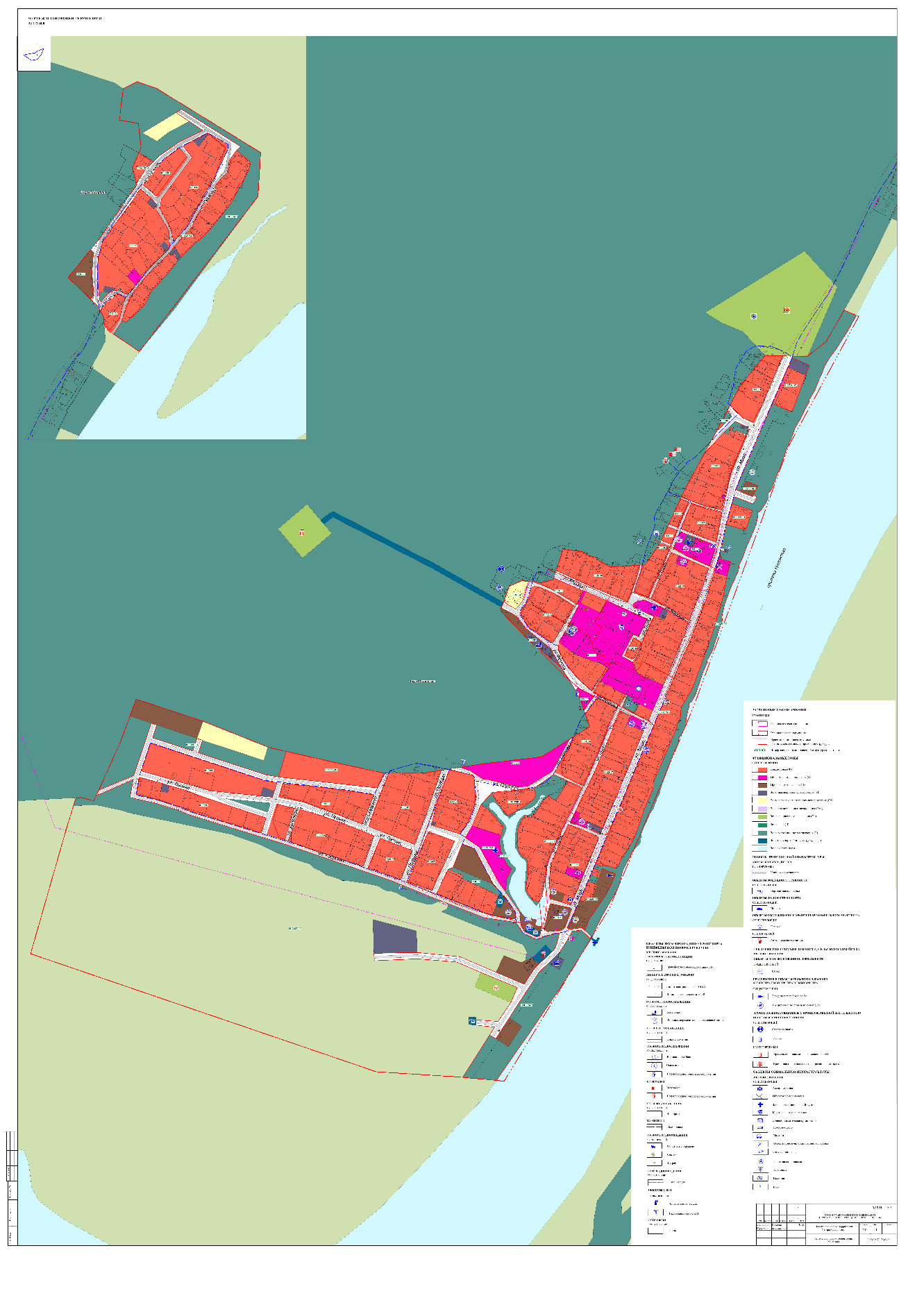 Приложение 1 к постановлению администрации сельского поселения Нялинское от 26.04.2024  № 18 Чертеж красных линий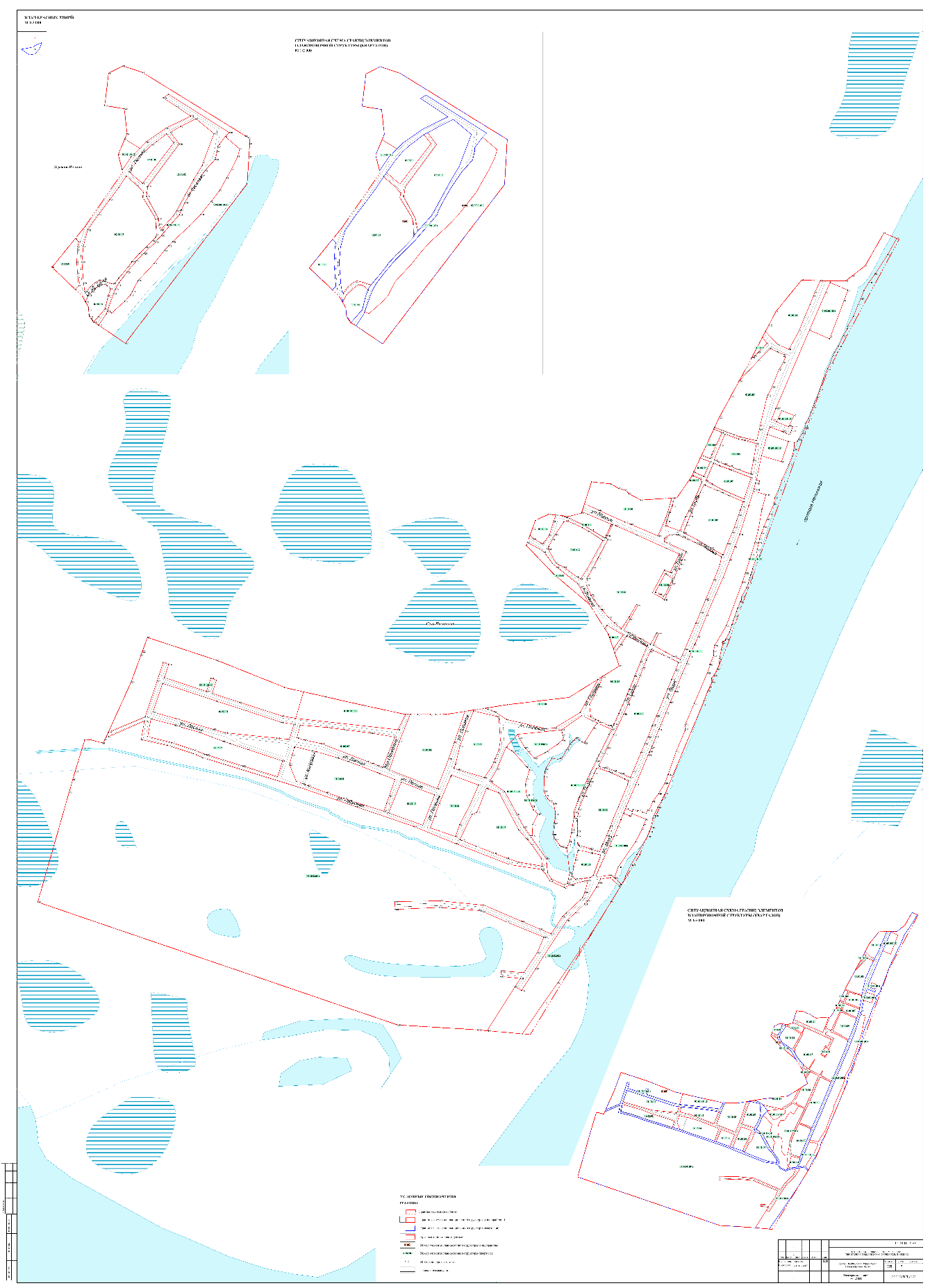 Приложение 1 к постановлению администрации сельского поселения Нялинское от   26.04.2024 № 18 Чертеж межевания территории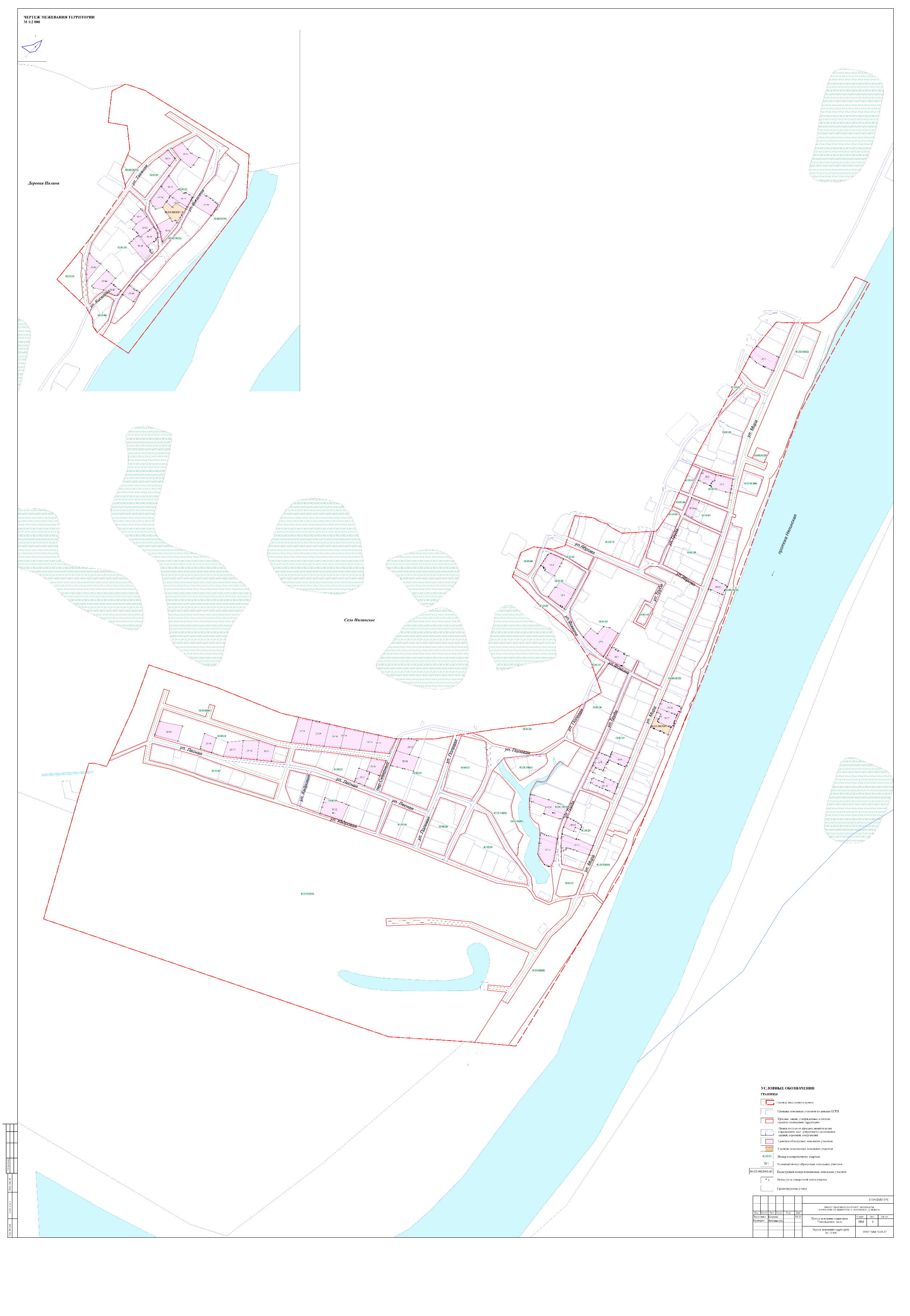 Глава сельскогопоселения Нялинское                  А.В. КузнецовНаселённый пунктКоэффициент застройки районов с малоэтажной застройкойКоэффициент плотности застройки районов с малоэтажной застройкойКоэффициент застройки районов с индивидуальной застройкойКоэффициент плотности застройки районов с индивидуальной застройкойОбщая плотность застройкис. Нялинское0,020,0060,020,0050,006д. Нялина0,010,0020,010,0090,002№ппОбъектКол-во участков, участокКол-во домов, здание*Общая жилая площадь,м2 общей площадис. Нялинскоес. Нялинскоес. Нялинскоес. Нялинскоес. Нялинское1Для индивидуального жилищного строительства (проект.)111 х 80 = 802Для индивидуального жилищного строительства (сущ.)6--3Малоэтажная многоквартирная жилая застройка (проект.)101010 х 1200 = 120004Малоэтажная многоквартирная жилая застройка (сущ.)16--Всего:3312080д. Нялинад. Нялинад. Нялинад. Нялинад. Нялина1Для индивидуального жилищного строительства (проект.)666 х 80 = 4802Для индивидуального жилищного строительства (сущ.)6--3Малоэтажная многоквартирная жилая застройка (проект.)111 х 1200 = 12004Малоэтажная многоквартирная жилая застройка (сущ.)2--151680ПоказательЕд. изм.ПоказательПоказательПоказательЕд. изм.с. Нялинскоед. НялинаПротяженность улично-дорожной сети, в т.ч.:км11,11,8основные улицыкм2,4-Местные улицыкм6,71,8проездовкм2,0-Протяженность велодорожек/велополоскм--Протяженность улично-дорожной сети, обслуживаемой общественным транспортомкм--Количество остановок общественного транспорташт.--Количество светофорных объектовшт.--Количество автомобилей в поселенииед.--Общее количество машиномест,шт.--Наличие речного транспортаед.--№ п/пНаименованиеводопотребителейНаселение, челНорма водопот-ребления, л/сут*челКоличествопотребляемой  воды, м3/сут.Количествопотребляемой  воды, м3/сут.Количествопотребляемой  воды, м3/сут.Количествопотребляемой  воды, м3/сут.№ п/пНаименованиеводопотребителейСущ.Норма водопот-ребления, л/сут*челQсут.срQсут.max1Здания, оборудованные водопроводом, канализацией и ванными с местными водонагревателями759190142,21173,05173,052Расход воды на полив территории7595037,9545,5445,543Местное производство и неучтенные расходы 10%--18,0221,8621,86ИТОГО:ИТОГО:ИТОГО:ИТОГО:198,18240,45240,45№ п/пНаименование потребителейЭтажностьОбщая площадь (кв.м.)Р уд эл.снабж (КВт/кв.м)Обществ. здания (кВт) К смРр на шинах 0,4 кВ ТПс. Нялинскоес. Нялинскоес. Нялинскоес. Нялинскоес. Нялинскоес. Нялинскоес. Нялинскоес. Нялинское1Жилая застройка1-218418,40,020,9331,5д. Нялинад. Нялинад. Нялинад. Нялинад. Нялинад. Нялинад. Нялинад. Нялина1Жилая застройка1-22548,30,020,945,9Итого:Итого:Итого:Итого:Итого:Итого:Итого:377,4Назначение объектаХарактеристикиОбъекты жилогоназначенияВ границах территории предусмотрено размещение нового жилищного фонда: индивидуальной жилой застройки, многоквартирной жилой застройки.Объекты производственногоназначенияОбъекты производственного назначения сохраняются, размещение новых объектов не предусматривается.СоциальнаяинфраструктураОбъекты социальной инфраструктуры сохраняются.Объекты специального назначения:на расчетный срок:– площадка для складирования снежных масс в с. Нялинское;– детские площадки в с. Нялинское (3 объекта);– спортивная площадка в с. Нялинское.ТранспортнаяинфраструктураОбъекты транспортной инфраструктуры запланированы в соответствии с транспортной схемой Генерального плана.Предусматривается размещение новых объектов:- автозаправочная станция в с. Нялинское.Коммунальная инфраструктураСтроительство объектов инженерной инфраструктуры запланировано в соответствии со сроками реализации Генерального плана и очередностью освоения территории по проекту планировки.№ п/пНаименованиеМестоположениеДатировкаКатегория значенияТех. состояние/примечание1Деревянная церковь нач. XIX в. (сельский клуб)Территория сельского поселения НялинскоеНач. XIX в.Памятник регионального значенияПостановление Губернатора автономного округа от 04.03.1997 .№ 89Условный номер зем.уч.Площадь (кв. м)Назначение и вид разрешенного использованияСпособ образованияГраницы образуемых земельных участковГраницы образуемых земельных участковГраницы образуемых земельных участковГраницы образуемых земельных участковc.Нялинскоеc.Нялинскоеc.Нялинскоеc.Нялинское:ЗУ12 707Малоэтажная многоквартирная жилая застройка1 этап: Уточнение границ и площади земельного участка 86:02:0802001:98.2 этап: Перераспределение земельного участка 86:02:0802001:97, с землями находящимися в государственной или муниципальной собственности. В результате образуется ЗУ1.3 этап: Объединение ЗУ1 и 86:02:0802001:98. В результате образуется :ЗУ1.:ЗУ21 155Для индивидуального жилищного строительстваПерераспределение земельного участка 86:02:0802001:1120, с землями находящимися в государственной или муниципальной собственности. В результате образуется :ЗУ2.:ЗУ31 883Малоэтажная многоквартирная жилая застройка1 этап: Уточнение границ и площади  земельного участка 86:02:0802001:162.2 этап: Перераспределение земельного участка 86:02:0802001:162, с землями находящимися в государственной или муниципальной собственности. В результате образуется :ЗУ3.:ЗУ42 005Малоэтажная многоквартирная жилая застройка1 этап: Уточнение ЗУ с КН 86:02:0802001:243.2 этап: Перераспределение земельного участка 86:02:0802001:243, с землями находящимися в государственной или муниципальной собственности. В результате образуется :ЗУ4.:ЗУ52 757Малоэтажная многоквартирная жилая застройка1 этап: Перераспределение земельного участка 86:02:0802001:248, с землями находящимися в государственной или муниципальной собственности. В результате образуется ЗУ1.2 этап: Перераспределение земельного участка 86:02:0802001:249, с землями находящимися в государственной или муниципальной собственности. В результате образуется ЗУ2.3 этап: Объединение земельных участков ЗУ1 и ЗУ2. В результате образуется :ЗУ5.:ЗУ63 811Малоэтажная многоквартирная жилая застройкаПерераспределение земельного участка 86:02:0802001:283, с землями находящимися в государственной или муниципальной собственности. В результате образуется :ЗУ6.:ЗУ71 522Малоэтажная многоквартирная жилая застройка1 этап: Уточнение границ и площади земельного участка 86:02:0802001:282.2 этап: Уточнение границ и площади земельного участка 86:02:0802001:281.3 этап: Объединение ЗУ 86:02:0802001:282 и 86:02:0802001:281. В результате образуется :ЗУ7.:ЗУ81 409Малоэтажная многоквартирная жилая застройкаПерераспределение земельного участка 86:02:0802001:581, с землями находящимися в государственной или муниципальной собственности. В результате образуется :ЗУ8.:ЗУ91 248Малоэтажная многоквартирная жилая застройкаПерераспределение земельного участка 86:02:0802001:323, с землями находящимися в государственной или муниципальной собственности. В результате образуется :ЗУ9.:ЗУ101 534Малоэтажная многоквартирная жилая застройка1 этап: Перераспределение земельного участка 86:02:0802001:591, с землями находящимися в государственной или муниципальной собственности. В результате образуется ЗУ1.2 этап: Уточнение границ и площади земельного участка 86:02:0802001:329.3 этап: Перераспределение земельного участка 86:02:0802001:329, с землями находящимися в государственной или муниципальной собственности. В результате образуется :ЗУ10:ЗУ112 977Малоэтажная многоквартирная жилая застройка1 этап: Объединение ЗУ 86:02:0802001:413 и 86:02:0802001:596. В результате образуется участок ЗУ1.2 этап: Перераспределение ЗУ1 с  землями, находящимися в государственной или муниципальной собственности. В результате образуется :ЗУ11.:ЗУ123 234Малоэтажная многоквартирная жилая застройкаПерераспределение земельного участка 86:02:0802001:598 с  землями, находящимися в государственной или муниципальной собственности. В результате образуется :ЗУ12:ЗУ13955Малоэтажная многоквартирная жилая застройка1 этап: Уточнение границ и площади земельного участка 86:02:0802001:365.2 этап: Перераспределение земельных участков 86:02:0802001:365 и 86:02:0802001:356. В результате образуется ЗУ1 и ЗУ2.3 этап: Перераспределение ЗУ1 с  землями, находящимися в государственной или муниципальной собственности. В результате образуется :ЗУ13.:ЗУ142 536Малоэтажная многоквартирная жилая застройка1 этап: Уточнение границ и площади земельного участка 86:02:0802001:357.2 этап: Объединение ЗУ2 (см. 2 этап образования :ЗУ14) и 86:02:0802001:357. В результате образуется ЗУ1.3 этап: Перераспределение ЗУ1 с  землями, находящимися в государственной или муниципальной собственности. В результате образуется :ЗУ14.:ЗУ152 527Малоэтажная многоквартирная жилая застройкаОбразование земельного участка из земель, находящихся в государственной или муниципальной собственности:ЗУ161 319Для индивидуального жилищного строительстваОбразование земельного участка из земель, находящихся в государственной или муниципальной собственности:ЗУ171 873Малоэтажная многоквартирная жилая застройкаОбразование земельного участка из земель, находящихся в государственной или муниципальной собственности:ЗУ182 030Малоэтажная многоквартирная жилая застройкаОбразование земельного участка из земель, находящихся в государственной или муниципальной собственности:ЗУ191 938Малоэтажная многоквартирная жилая застройкаОбразование земельного участка из земель, находящихся в государственной или муниципальной собственности:ЗУ201 500Для индивидуального жилищного строительстваОбразование земельного участка из земель, находящихся в государственной или муниципальной собственности:ЗУ211 123Для индивидуального жилищного строительстваОбразование земельного участка из земель, находящихся в государственной или муниципальной собственности:ЗУ222 782Малоэтажная многоквартирная жилая застройкаОбразование земельного участка из земель, находящихся в государственной или муниципальной собственности:ЗУ231 500Для индивидуального жилищного строительстваОбразование земельного участка из земель, находящихся в государственной или муниципальной собственности:ЗУ242 471Малоэтажная многоквартирная жилая застройкаОбразование земельного участка из земель, находящихся в государственной или муниципальной собственности:ЗУ251 126Для индивидуального жилищного строительстваОбразование земельного участка из земель, находящихся в государственной или муниципальной собственности:ЗУ261 295Для индивидуального жилищного строительстваОбразование земельного участка из земель, находящихся в государственной или муниципальной собственности:ЗУ271 600Малоэтажная многоквартирная жилая застройка1 этап: Исправление реестровой ошибки в местоположении границ и площади земельного участка 86:02:0802001:43.2 этап: Образование земельного участка из земель, находящихся в государственной или муниципальной собственности.:ЗУ282 691Малоэтажная многоквартирная жилая застройкаОбразование земельного участка из земель, находящихся в государственной или муниципальной собственности:ЗУ292 849Малоэтажная многоквартирная жилая застройкаОбразование земельного участка из земель, находящихся в государственной или муниципальной собственности:ЗУ302 490Малоэтажная многоквартирная жилая застройкаОбразование земельного участка из земель, находящихся в государственной или муниципальной собственности:ЗУ312 662Малоэтажная многоквартирная жилая застройкаОбразование земельного участка из земель, находящихся в государственной или муниципальной собственности:ЗУ321 897Малоэтажная многоквартирная жилая застройкаОбразование земельного участка из земель, находящихся в государственной или муниципальной собственности:ЗУ331 856Малоэтажная многоквартирная жилая застройкаОбразование земельного участка из земель, находящихся в государственной или муниципальной собственности:ЗУ 34992МагазиныПерераспределение земельных участков 86:02:0802001:12, 86:02:0802001:1355 с землями, находящимися в государственной или муниципальной собственности. В результате образуется :ЗУ34.д.Нялинад.Нялинад.Нялинад.Нялина:ЗУ35917Для индивидуального жилищного строительстваОбразование земельного участка из земель, находящихся в государственной или муниципальной собственности:ЗУ361 225Для индивидуального жилищного строительстваОбразование земельного участка из земель, находящихся в государственной или муниципальной собственности:ЗУ371 392Для индивидуального жилищного строительстваОбразование земельного участка из земель, находящихся в государственной или муниципальной собственности:ЗУ381 768Для индивидуального жилищного строительства1 этап: Исправление реестровой ошибки в местоположении границ и площади земельного участка 86:02:0803001:3.2 этап: Образование земельного участка из земель, находящихся в государственной или муниципальной собственности. В результате образуется :ЗУ38.:ЗУ39658Для индивидуального жилищного строительстваОбразование земельного участка из земель, находящихся в государственной или муниципальной собственности:ЗУ401 476Для индивидуального жилищного строительстваОбразование земельного участка из земель, находящихся в государственной или муниципальной собственности:ЗУ41794Для индивидуального жилищного строительстваОбразование земельного участка из земель, находящихся в государственной или муниципальной собственности:ЗУ421 495Для индивидуального жилищного строительства1 этап: Перераспределение земельного участка 86:02:0803001:1, с землями находящимися в государственной или муниципальной собственности. В результате образуется ЗУ1.2 этап: Образование земельного участка из земель, находящихся в государственной или муниципальной собственности:ЗУ431 302Для индивидуального жилищного строительстваОбразование земельного участка из земель, находящихся в государственной или муниципальной собственности:ЗУ441 891Малоэтажная многоквартирная жилая застройка1 этап: см. 1 этап образование :ЗУ46.2 этап: Объединение ЗУ1 и ЗУ с КН 86:02:0803001:131. В результате образуется ЗУ1.3 этап: Перераспределение ЗУ1, с землями находящимися в государственной или муниципальной собственности. В результате образуется :ЗУ44.:ЗУ451 366Для индивидуального жилищного строительстваОбразование земельного участка из земель, находящихся в государственной или муниципальной собственности:ЗУ461 641Для индивидуального жилищного строительстваОбразование земельного участка из земель, находящихся в государственной или муниципальной собственности:ЗУ47767Для индивидуального жилищного строительстваОбразование земельного участка из земель, находящихся в государственной или муниципальной собственности:ЗУ482 052Малоэтажная многоквартирная жилая застройкаОбразование земельного участка из земель, находящихся в государственной или муниципальной собственности:ЗУ491 035Для индивидуального жилищного строительстваОбразование земельного участка из земель, находящихся в государственной или муниципальной собственности:ЗУ502 086Малоэтажная многоквартирная жилая застройкаОбразование земельного участка из земель, находящихся в государственной или муниципальной собственностиГраницы изменяемых земельных участковГраницы изменяемых земельных участковГраницы изменяемых земельных участковГраницы изменяемых земельных участковКадастровый номер земельного участкаПлощадьВид разрешённого использованияСпособ образования86:02:0802001:431 091Для индивидуального жилищного строительстваСм. 1 этап образование :ЗУ27.86:02:0803001:31 754Для индивидуального жилищного строительстваСм. 1 этап образование :ЗУ38.Номер точкиКоордината,Х, УКоордината,У, ХМера линиймДирекционныйугол:ЗУ1:ЗУ1:ЗУ1:ЗУ1:ЗУ11992631.392688475.931.64108° 26' 06''2992630.872688477.492.14110° 48' 24''3992630.112688479.4956.48116° 11' 35''4992605.182688530.175.26120° 16' 20''5992602.532688534.711.42105° 53' 25''6992602.142688536.0838.04201° 49' 26''7992566.832688521.945.49292° 16' 00''8992568.912688516.8620.38295° 36' 34''9992577.722688498.481.19201° 10' 33''10992576.612688498.054.06291° 49' 39''11992578.122688494.281.3822° 06' 34''12992579.42688494.820.64294° 24' 59''13992587.932688476.015.08320° 11' 40''14992591.832688472.7617.22310° 08' 47''15992602.932688459.62.79311° 30' 51''16992604.782688457.5112.6227° 31' 10''17992615.972688463.3419.9139° 13' 50'':ЗУ2:ЗУ2:ЗУ2:ЗУ2:ЗУ21992305.222688334.6536.69110° 21' 58''2992292.452688369.0515.83195° 07' 30''3992277.172688364.920.24213° 01' 26''4992276.972688364.793.45201° 25' 52''5992273.762688363.533.78291° 15' 58''6992275.132688360.015.5202° 19' 25''7992270.042688357.921.4292° 42' 52''8992270.582688356.636.5198° 22' 45''9992264.412688354.582.31116° 47' 14''10992263.372688356.640.93206° 01' 00''11992262.532688356.234.04297° 23' 20''12992264.392688352.6416.64293° 26' 17''13992271.012688337.3716.23293° 59' 28''14992277.612688322.5421.1523° 02' 57''15992297.072688330.829.0125° 10' 14'':ЗУ3:ЗУ3:ЗУ3:ЗУ3:ЗУ31992292.452688369.0513.89100° 22' 17''2992289.952688382.711.17105° 20' 27''3992289.642688383.8431.4105° 36' 43''4992281.192688414.0817.69190° 15' 20''5992263.782688410.938.73189° 25' 48''6992255.172688409.510.82189° 56' 59''7992244.512688407.6313.1282° 55' 21''8992247.442688394.8629.57284° 32' 04''9992254.862688366.244.07289° 30' 09''10992256.222688362.42.070° 00' 00''11992258.292688362.45.79291° 54' 42''12992260.452688357.031.67359° 39' 25''13992262.122688357.020.89297° 25' 43''14992262.532688356.230.9326° 01' 00''15992263.372688356.642.31296° 47' 14''16992264.412688354.586.518° 22' 45''17992270.582688356.631.4112° 42' 52''18992270.042688357.925.522° 19' 25''19992275.132688360.013.78111° 15' 58''20992273.762688363.533.4321° 23' 52''21992276.952688364.780.2632° 28' 16''22992277.172688364.9215.8315° 07' 30'':ЗУ4:ЗУ4:ЗУ4:ЗУ4:ЗУ41992082.772687926.727.8769° 55' 47''2992085.472687934.1136.55116° 01' 56''3992069.432687966.9511.47209° 16' 05''4992059.422687961.3410.11206° 44' 33''5992050.392687956.7928.31210° 23' 15''6992025.972687942.4728.48299° 39' 09''7992040.062687917.722.8434° 48' 36''8992042.392687919.344.36301° 51' 58''9992044.692687915.641.2134° 52' 31''10992045.682687916.331.41305° 09' 32''11992046.492687915.181.15317° 07' 16''12992047.332687914.41.5933° 11' 24''13992048.662687915.273.23302° 45' 23''14992050.412687912.550.41216° 01' 39''15992050.082687912.315.26303° 50' 28''16992053.012687907.940.42211° 25' 46''17992052.652687907.720.95302° 31' 03''18992053.162687906.9213.9732° 42' 03''19992064.922687914.477.2735° 52' 36''20992070.812687918.7310.8731° 15' 44''21992080.12687924.373.5641° 21' 09'':ЗУ5:ЗУ5:ЗУ5:ЗУ5:ЗУ51992011.42687958.2545.69117° 45' 35''2991990.122687998.6827.26206° 15' 18''3991965.672687986.6232.44212° 53' 47''4991938.4326879697.25303° 41' 24''5991942.452687962.973.0335° 19' 04''6991944.922687964.725.08301° 52' 26''7991947.62687960.412.04223° 24' 32''8991946.122687959.0140.64308° 22' 33''9991971.352687927.1530.1436° 00' 38''10991995.732687944.872.688° 53' 54''11991995.782687947.470.5164° 26' 24''129919962687947.9318.5433° 49' 38'':ЗУ6:ЗУ6:ЗУ6:ЗУ6:ЗУ61991886.442688038.9121.81127° 18' 21''2991873.222688056.2624.8941° 47' 32''3991891.782688072.851.19100° 38' 57''4991891.562688074.0214.58100° 45' 18''5991888.842688088.343.57121° 49' 05''6991886.962688091.3723.18122° 55' 20''7991874.362688110.8336.65210° 16' 00''8991842.712688092.362.77283° 47' 07''9991843.372688089.6732.59209° 04' 55''10991814.892688073.832.82209° 06' 50''11991812.432688072.4631.28311° 16' 01''12991833.062688048.9541.24316° 41' 24''13991863.072688020.662.08321° 15' 15''14991864.692688019.3629.2441° 57' 03'':ЗУ7:ЗУ7:ЗУ7:ЗУ7:ЗУ71991836.692688094.036.3994° 40' 01''2991836.172688100.45.87123° 52' 47''3991832.92688105.272.74206° 39' 31''4991830.452688104.046.89116° 49' 31''5991827.342688110.192.6726° 28' 09''6991829.732688111.3817.46117° 16' 10''7991821.732688126.92.69202° 56' 50''8991819.252688125.852.2106° 56' 57''9991818.612688127.957.26114° 35' 16''10991815.592688134.5520.16203° 11' 41''11991797.062688126.619.99209° 10' 58''12991788.342688121.742.14297° 53' 00''13991789.342688119.852.08246° 30' 45''14991788.512688117.9444.01297° 53' 33''15991809.12688079.048.0927° 55' 36''16991816.252688082.8323.3128° 43' 13'':ЗУ8:ЗУ8:ЗУ8:ЗУ8:ЗУ81991560.512688061.723.08117° 03' 53''2991559.112688064.464.47115° 01' 01''3991557.222688068.510.59195° 40' 46''4991556.652688068.358.03111° 15' 28''5991553.742688075.831.5498° 58' 21''6991553.52688077.354.08111° 35' 33''79915522688081.143.62112° 23' 19''8991550.622688084.495.77118° 55' 10''9991547.832688089.549.24201° 50' 51''10991539.252688086.13.9199° 55' 13''11991535.582688084.771.41200° 21' 56''12991534.262688084.281.26205° 20' 46''13991533.122688083.741.97293° 18' 47''14991533.92688081.935.2206° 16' 09''15991529.242688079.6310.56203° 01' 14''16991519.522688075.55.74206° 15' 10''17991514.372688072.964205° 55' 30''18991510.772688071.219.96293° 59' 30''19991514.822688062.119.32293° 47' 16''20991518.582688053.582.18305° 52' 23''21991519.862688051.8115.05210° 04' 32''22991506.842688044.278.52297° 28' 02''23991510.772688036.7115.6228° 09' 24''24991524.542688044.083.8126° 09' 42''25991527.962688045.764.9218° 06' 14''26991532.642688047.2913.4125° 49' 11''27991544.712688053.1315.94123° 02' 31''28991536.022688066.490.330° 00' 00''29991536.022688066.820.3180° 00' 00''30991535.722688066.820.33360° 00' 00''31991535.722688066.4925.24349° 06' 31'':ЗУ9:ЗУ9:ЗУ9:ЗУ9:ЗУ91991561.792688095.1650.13109° 05' 47''2991545.392688142.5313.37203° 26' 26''3991533.122688137.2110.21206° 30' 54''4991523.982688132.652.81205° 28' 20''5991521.442688131.440.44283° 05' 31''6991521.542688131.013.27293° 35' 21''7991522.852688128.019.02291° 23' 19''8991526.142688119.612.19294° 34' 26''9991527.052688117.624.91290° 39' 06''10991528.782688113.030.54279° 38' 15''11991528.872688112.51.22294° 14' 57''12991529.372688111.391.11315° 21' 54''13991530.162688110.6126.14290° 20' 54''14991539.252688086.19.2421° 50' 51''15991547.832688089.541.627° 46' 52''16991549.442688089.764.2529° 34' 40''17991553.142688091.860.29296° 33' 54''18991553.272688091.61.6119° 13' 22''19991554.792688092.131.1219° 14' 31''20991555.852688092.53.5225° 37' 03''21991559.022688094.02322° 22' 11'':ЗУ10:ЗУ10:ЗУ10:ЗУ10:ЗУ101991489.842688041.874.0959° 06' 30''2991491.942688045.3816.33113° 06' 40''3991485.532688060.47.72112° 42' 40''4991482.552688067.524.42115° 27' 48''5991480.652688071.5113.3322° 26' 53''6991492.972688076.615.75112° 49' 17''7991486.862688091.1210.28117° 05' 19''8991482.182688100.2711.08114° 24' 50''9991477.62688110.361.19114° 50' 33''10991477.12688111.443.26204° 40' 37''11991474.142688110.085.33205° 18' 56''12991469.322688107.80.87117° 27' 04''13991468.922688108.574.13204° 45' 56''14991465.172688106.8415.29201° 00' 28''15991450.92688101.3619.14295° 03' 57''16991459.012688084.023.27300° 57' 50''17991460.692688081.223.35290° 16' 32''18991461.852688078.089.39291° 33' 48''19991465.32688069.357.68292° 05' 32''20991468.192688062.239.68292° 08' 31''21991471.842688053.2616.59298° 04' 43''22991479.652688038.6210.717° 41' 22'':ЗУ11:ЗУ11:ЗУ11:ЗУ11:ЗУ111991449.642687879.365.19108° 26' 06''29914482687884.285.0799° 12' 07''3991447.192687889.2839.59107° 36' 56''4991435.212687927.0127.74110° 16' 15''5991425.62687953.034.63106° 02' 51''6991424.322687957.4823.43110° 02' 37''7991416.292687979.491.64199° 39' 14''8991414.752687978.943.95202° 28' 29''9991411.12687977.4316.33205° 29' 53''10991396.362687970.49.06204° 47' 02''11991388.132687966.62.78203° 03' 48''12991385.572687965.513.28206° 38' 36''13991382.642687964.044.75297° 28' 59''14991384.832687959.834.21267° 41' 16''15991384.662687955.6239.21288° 31' 39''16991397.122687918.441.53295° 53' 49''17991397.792687917.062.51278° 56' 13''18991398.182687914.5818.4819° 04' 20''19991415.652687920.6240.71290° 30' 18''20991429.912687882.495.19290° 25' 36''21991431.722687877.635.79355° 20' 36''22991437.492687877.1611.1210° 47' 03''23991448.412687879.2476.67128° 48' 58''24991400.352687938.980.480° 00' 00''25991400.832687938.980.490° 00' 00''26991400.832687939.470.48180° 00' 00''27991400.352687939.4777.73309° 21' 06'':ЗУ12:ЗУ12:ЗУ12:ЗУ12:ЗУ121991347.832687908.325.49118° 17' 37''2991345.232687913.154.33111° 42' 11''3991343.632687917.171.18200° 53' 52''4991342.532687916.755.96108° 29' 45''5991340.642687922.44.8199° 27' 44''6991339.852687927.143.85103° 31' 50''7991338.952687930.8821.21105° 52' 16''8991333.152687951.283.61193° 46' 01''9991329.642687950.4232.6187° 19' 56''10991297.312687946.2624.11191° 33' 25''11991273.692687941.4316.02204° 31' 58''12991259.122687934.786.22269° 21' 19''13991259.052687928.561.09291° 36' 20''14991259.452687927.550.03198° 26' 06''15991259.422687927.5410.81291° 33' 19''16991263.392687917.491.61310° 43' 02''17991264.442687916.2732.13328° 10' 48''18991291.742687899.3328.456° 31' 05''19991320.012687902.561.3212° 14' 47''20991321.32687902.8410.779° 47' 10''21991331.912687904.6710.014° 17' 52''22991341.892687905.426.6126° 01' 20'':ЗУ13:ЗУ13:ЗУ13:ЗУ13:ЗУ131991387.322687980.646.12118° 09' 18''2991384.432687986.048.46116° 04' 50''3991380.712687993.641.43106° 16' 35''4991380.312687995.011.73127° 15' 59''5991379.262687996.393.99121° 03' 44''6991377.22687999.817.1121° 52' 38''7991373.452688005.848.16128° 04' 42''8991368.422688012.263.26113° 29' 55''9991367.122688015.253.02183° 48' 05''10991364.112688015.053.01202° 13' 30''11991361.322688013.914.28202° 04' 29''12991357.352688012.31.22202° 09' 01''13991356.222688011.8414.4292° 03' 36''14991361.632687998.4911.23202° 57' 27''15991351.292687994.1128.73293° 30' 18''16991362.752687967.7627.921° 43' 44''17991387.322687980.646.12118° 09' 18'':ЗУ14:ЗУ14:ЗУ14:ЗУ14:ЗУ141991344.992687963.111.69114° 53' 38''2991344.282687964.6438.56111° 21' 16''3991330.242688000.552.125° 05' 58''4991332.142688001.445.99111° 27' 49''5991329.952688007.0140.86113° 09' 29''6991313.882688044.5813.37202° 17' 13''7991301.512688039.5113.32203° 12' 56''8991289.272688034.2633.41287° 49' 39''9991299.52688002.4510.4289° 22' 33''10991302.952687992.648.07288° 43' 37''11991305.5426879855.15276° 34' 24''12991306.132687979.885.81285° 58' 21''13991307.732687974.293.09182° 02' 20''14991304.642687974.186.72243° 46' 41''15991301.672687968.153.41198° 38' 51''16991298.442687967.066.02283° 38' 38''17991299.862687961.218.1357° 35' 36''18991307.952687960.8729.482° 14' 08''19991337.412687962.027.338° 04' 29''20991344.672687963.050.3310° 37' 11'':ЗУ15:ЗУ15:ЗУ15:ЗУ15:ЗУ151991642.322686901.3461.94101° 47' 40''2991629.662686961.9742.02196° 11' 47''3991589.312686950.2563.6284° 54' 53''4991605.682686888.792.8118° 26' 06''5991608.352686889.6835.9218° 56' 40'':ЗУ16:ЗУ16:ЗУ16:ЗУ16:ЗУ161991609.372687020.0233.07110° 06' 43''29915982687051.0740.35196° 55' 50''3991559.42687039.3231.55289° 11' 14''4991569.772687009.525.3610° 38' 22''5991575.042687010.5135.6215° 29' 01'':ЗУ17:ЗУ17:ЗУ17:ЗУ17:ЗУ171991587.162687081.5540.9184° 28' 24''2991591.12687122.2746.55185° 30' 39''3991544.772687117.848.36275° 23' 54''4991549.322687069.6539.6717° 27' 27'':ЗУ18:ЗУ18:ЗУ18:ЗУ18:ЗУ181991591.12687122.2742.0689° 34' 40''2991591.412687164.3351.4186° 20' 38''3991540.322687158.6541.09276° 13' 01''4991544.772687117.846.555° 30' 39'':ЗУ19:ЗУ19:ЗУ19:ЗУ19:ЗУ191991591.412687164.33.108° 07' 56''2991577.442687206.9942.52193° 51' 12''3991536.162687196.8138.39276° 13' 17''4991540.322687158.6551.46° 20' 38'':ЗУ20:ЗУ20:ЗУ20:ЗУ20:ЗУ201991544.812687460.561599° 23' 58''2991542.362687475.3624100° 23' 33''3991538.032687498.9743.51202° 25' 39''4991497.812687482.373.64292° 45' 54''5991499.222687479.0124.29289° 46' 39''6991507.442687456.150.39330° 48' 09''7991507.782687455.968.54290° 04' 09''8991510.712687447.9436.3620° 18' 32'':ЗУ21:ЗУ21:ЗУ21:ЗУ21:ЗУ211991517.742687427.70.4458° 08' 02''2991517.972687428.0721.15110° 04' 16''3991510.712687447.948.54110° 04' 09''4991507.782687455.960.39150° 48' 09''5991507.442687456.153.75197° 42' 35''6991503.872687455.011.21199° 20' 05''7991502.732687454.6113.81201° 58' 43''8991489.922687449.4419.59201° 48' 44''9991471.732687442.1616.71291° 31' 39''10991477.862687426.6211.68290° 27' 10''11991481.942687415.684.8920° 21' 50''12991486.522687417.384.919° 32' 38''13991491.142687419.0227.9818° 04' 20'':ЗУ22:ЗУ22:ЗУ22:ЗУ22:ЗУ221991440.352687338.0229.1105° 46' 30''2991432.442687366.0217.24105° 45' 13''3991427.762687382.6111.62112° 47' 26''4991423.262687393.327.06113° 26' 37''5991420.452687399.843.98203° 10' 41''6991380.022687382.4956.14288° 41' 24''7991398.012687329.314.47288° 13' 57''8991399.412687325.0616.616° 30' 51''9991415.332687329.7812.818° 52' 26''10991427.442687333.928.9516° 36' 48''11991436.022687336.4842.5148° 21' 48''12991399.842687358.770.530° 00' 00''13991400.372687358.770.530° 00' 00''14991400.372687359.30.53180° 00' 00''15991399.842687359.345.76332° 17' 13'':ЗУ23:ЗУ23:ЗУ23:ЗУ23:ЗУ231991595.672687538.9318.9690° 05' 26''2991595.642687557.898.0190° 08' 35''3991595.622687565.915.54107° 03' 34''4991591.062687580.7642.3207° 58' 14''5991553.72687560.9236.23286° 52' 46''6991564.222687526.2533.9121° 57' 30'':ЗУ24:ЗУ24:ЗУ24:ЗУ24:ЗУ241991564.222687526.2536.23106° 52' 46''2991553.72687560.9225.1106° 52' 58''3991546.412687584.9438.4200° 17' 39''4991510.392687571.6224.77284° 11' 16''5991516.462687547.615.39281° 33' 36''6991517.542687542.3314.58284° 32' 29''7991521.22687528.2213.46282° 39' 46''8991524.152687515.094.47287° 10' 41''9991525.472687510.8241.7121° 42' 44'':ЗУ25:ЗУ25:ЗУ25:ЗУ25:ЗУ251992018.642688361.0610114° 20' 06''2992014.522688370.1717.81120° 36' 39''3992005.452688385.53.13115° 20' 15''4992004.112688388.330.6630° 04' 07''5992004.682688388.666.17119° 38' 28''6992001.632688394.022.52124° 19' 16''7992000.212688396.12.81115° 55' 39''8991998.982688398.632.33178° 31' 30''9991996.652688398.6910.15216° 59' 39''10991988.542688392.582.03210° 05' 39''11991986.782688391.5611.92206° 10' 42''12991976.082688386.32.81294° 33' 43''13991977.252688383.745.68292° 33' 00''14991979.432688378.495.53295° 35' 33''15991981.822688373.519.06293° 25' 53''16991989.42688356.011.04200° 10' 14''17991988.422688355.655.93292° 06' 24''18991990.652688350.1630.0421° 16' 38'':ЗУ26:ЗУ26:ЗУ26:ЗУ26:ЗУ261991699.322688226.845.42114° 11' 56''2991697.12688231.780.45228° 34' 35''3991696.82688231.443.15112° 48' 58''4991695.582688234.342.5112° 03' 23''5991694.642688236.666.82113° 19' 52''6991691.942688242.924.0998° 43' 29''7991691.322688246.963.77102° 33' 42''8991690.52688250.6417.73111° 59' 36''9991683.862688267.082.94113° 14' 59''10991682.72688269.782.04113° 25' 12''11991681.892688271.651.64113° 44' 58''12991681.232688273.150.2203° 57' 45''13991681.052688273.074.71114° 52' 38''14991679.072688277.343.38188° 40' 54''15991675.732688276.839.34199° 54' 35''16991666.952688273.653.14289° 31' 52''179916682688270.697.29204° 23' 08''18991661.362688267.684.18213° 41' 24''19991657.882688265.366.02298° 21' 08''20991660.742688260.067.9290° 31' 20''21991663.512688252.6610.25288° 43' 04''22991666.82688242.953.81290° 34' 25''23991668.142688239.3823.53293° 02' 42''24991677.352688217.7311.7921° 45' 23''25991688.32688222.11223° 16' 26'':ЗУ27:ЗУ27:ЗУ27:ЗУ27:ЗУ271991677.352688217.7323.53113° 02' 42''2991668.142688239.383.81110° 34' 25''3991666.82688242.9510.25108° 43' 04''4991663.512688252.667.9110° 31' 20''5991660.742688260.066.02118° 21' 08''6991657.882688265.362.17174° 42' 36''7991655.722688265.564.28204° 35' 17''8991651.832688263.788.23200° 28' 58''9991644.122688260.92.71207° 59' 07''10991641.732688259.632.79188° 14' 47''11991638.972688259.233.03200° 42' 40''12991636.142688258.161.82111° 13' 05''13991635.482688259.866.24203° 06' 51''14991629.742688257.411.93301° 28' 18''15991630.752688255.765.65234° 44' 01''16991627.492688251.152.17198° 31' 06''17991625.432688250.4635.38293° 21' 44''18991639.462688217.983.3313° 39' 02''19991641.742688215.590.92350° 01' 41''20991642.652688215.434.6621° 23' 26''21991646.992688217.133.5533° 52' 08''22991649.942688219.115.5122° 36' 43''23991655.032688221.236.2422° 19' 49''24991660.82688223.611.6293° 02' 58''25991665.342688212.9312.9321° 47' 06'':ЗУ28:ЗУ28:ЗУ28:ЗУ28:ЗУ281991652.932687268.4637.92102° 45' 12''2991644.562687305.4465.3193° 20' 02''3991581.022687290.3842.1276° 20' 30''4991585.672687248.5470.1516° 29' 51'':ЗУ29:ЗУ29:ЗУ29:ЗУ29:ЗУ291991644.562687305.449.67102° 43' 41''2991642.432687314.878.29102° 44' 46''3991640.62687322.960.09102° 31' 44''4991640.582687323.051.2102° 59' 41''5991640.312687324.2226.14102° 45' 00''6991634.542687349.7260.2193° 19' 48''7991575.962687335.8435.99276° 20' 56''8991579.942687300.079.75276° 21' 35''9991581.022687290.3865.313° 20' 02'':ЗУ30:ЗУ30:ЗУ30:ЗУ30:ЗУ301991634.542687349.7243.1102° 44' 47''2991625.032687391.7655.36193° 19' 33''3991571.16268737943.43276° 20' 46''4991575.962687335.8460.213° 19' 48'':ЗУ31:ЗУ31:ЗУ31:ЗУ31:ЗУ311991625.032687391.7626.31102° 45' 29''2991619.222687417.4224.34102° 15' 57''3991614.052687441.249.88193° 19' 03''4991565.512687429.7151.02276° 21' 27''5991571.16268737955.3613° 19' 33'':ЗУ32:ЗУ32:ЗУ32:ЗУ32:ЗУ321991614.052687441.239.68102° 15' 00''2991605.632687479.9845.77193° 19' 33''3991561.092687469.4339.97276° 20' 59''4991565.512687429.7149.8813° 19' 03'':ЗУ33:ЗУ33:ЗУ33:ЗУ33:ЗУ331991605.632687479.9846.84102° 15' 10''2991595.692687525.750.7190° 48' 25''3991595.682687526.4643.33206° 27' 52''4991556.892687507.1537.95276° 21' 13''5991561.092687469.4345.7713° 19' 33'':ЗУ34:ЗУ34:ЗУ34:ЗУ34:ЗУ341992223.512688325.7322.07293°08'18"2992232.182688305.4346.87202°38'18"3992188.922688287.3920.44112°50'19"4992180.992688306.2323.9623°58'10"5992202.892688315.9618.0626°16'20"6992223.512688325.734.7721°48'53"д.Нялинад.Нялинад.Нялинад.Нялинад.Нялина:ЗУ35:ЗУ35:ЗУ35:ЗУ35:ЗУ351993774.622689149.0331.5152° 03' 00''29937942689173.8827.01140° 55' 10''3993773.032689190.911.29140° 38' 54''4993772.032689191.731.28140° 42' 38''5993771.042689192.5424.19217° 35' 40''6993751.872689177.783.23300° 56' 00''7993753.532689175.0133.46309° 04' 08'':ЗУ36:ЗУ36:ЗУ36:ЗУ36:ЗУ361993725.642689175.0242.66141° 12' 52''2993692.392689201.7429.65228° 43' 10''3993672.832689179.4633.07316° 01' 45''4993696.632689156.52.45320° 08' 04''5993698.512689154.9333.7636° 31' 13'':ЗУ37:ЗУ37:ЗУ37:ЗУ37:ЗУ371993672.832689179.4629.6548° 43' 10''2993692.392689201.7418.94133° 53' 15''3993679.262689215.391.6171° 54' 10''4993679.762689216.922.0134° 28' 45''5993681.422689218.061.68124° 21' 03''6993680.472689219.452.3355° 49' 59''7993681.782689221.3810.02124° 40' 24''8993676.082689229.6211.24127° 09' 19''9993669.292689238.582.44211° 24' 26''10993667.212689237.310.43293° 01' 32''11993667.382689236.910.61210° 48' 05''12993666.862689236.60.39125° 42' 24''13993666.632689236.923.83214° 28' 40''14993663.472689234.753.86199° 02' 42''15993659.822689233.4918.74212° 24' 03''169936442689223.4544.39302° 21' 30''17993667.762689185.958.24307° 59' 49'':ЗУ38:ЗУ38:ЗУ38:ЗУ38:ЗУ381993698.512689154.932.45140° 08' 04''2993696.632689156.533.07136° 01' 45''3993672.832689179.463.29217° 42' 24''4993670.232689177.452.87194° 57' 26''5993667.462689176.719.36214° 25' 13''6993659.742689171.424.33222° 05' 44''7993656.532689168.5217.19215° 01' 49''8993642.452689158.6518.8257° 12' 48''9993638.292689140.3210.27318° 54' 31''10993646.032689133.5715.61332° 14' 11''11993659.842689126.348.1136° 30' 54'':ЗУ39:ЗУ39:ЗУ39:ЗУ39:ЗУ391993672.832689179.468.24127° 59' 49''2993667.762689185.9544.39122° 21' 30''39936442689223.456.82212° 39' 52''4993638.262689219.7728.61300° 59' 04''5993652.992689195.2414.77228° 37' 27''6993643.232689184.1620.53312° 58' 00''7993657.222689169.143.442° 08' 15''8993659.742689171.429.3634° 25' 13''9993667.462689176.712.8714° 57' 26''10993670.232689177.453.2937° 42' 24'':ЗУ40:ЗУ40:ЗУ40:ЗУ40:ЗУ401993595.422689144.0239.861° 09' 19''2993614.622689178.8810.88148° 57' 18''3993605.32689184.498.6868° 59' 44''4993608.412689192.597.36147° 11' 41''5993602.222689196.5861.74217° 29' 03''6993553.232689159.0125.53346° 05' 01''7993578.012689152.8713.92331° 55' 30''8993590.292689146.325.62335° 51' 05'':ЗУ41:ЗУ41:ЗУ41:ЗУ41:ЗУ411993619.292689083.9226.2543° 07' 57''2993638.452689101.875.1133° 58' 01''3993634.912689105.5420.7145° 33' 00''4993617.842689117.2533.77235° 10' 49''5993598.562689089.5317.53309° 11' 26''6993609.642689075.9412.5239° 35' 20'':ЗУ42:ЗУ42:ЗУ42:ЗУ42:ЗУ421993598.562689089.5333.7755° 10' 49''2993617.842689117.2532.67145° 33' 04''3993590.92689135.7312.65232° 54' 13''4993583.272689125.641.43235° 51' 51''5993582.472689124.464.3232° 05' 24''6993579.832689121.0726.09235° 58' 08''7993565.232689099.4511.63323° 21' 24''8993574.562689092.513.38321° 36' 17''9993577.212689090.4112.71305° 02' 24''10993584.51268908016.9834° 08' 55'':ЗУ43:ЗУ43:ЗУ43:ЗУ43:ЗУ431993579.832689121.074.352° 05' 24''2993582.472689124.461.4355° 51' 51''3993583.272689125.6412.6552° 54' 13''4993590.92689135.733.9142° 48' 26''5993587.792689138.091.3164° 36' 44''6993588.352689139.274.3148° 29' 18''7993584.682689141.5210.61156° 44' 41''8993574.932689145.7111.56176° 34' 42''9993563.392689146.45.71243° 47' 39''10993560.872689141.283.1158° 38' 40''11993557.982689142.413.25200° 19' 45''12993554.932689141.285.56230° 59' 10''13993551.432689136.961.5322° 03' 28''14993552.612689136.0421.86235° 43' 16''15993540.32689117.9831.06323° 22' 38''16993565.232689099.4526.0955° 58' 08'':ЗУ44:ЗУ44:ЗУ44:ЗУ44:ЗУ441993548.242689070.937.2149° 50' 18''2993552.892689076.449.6146° 28' 31''3993559.512689083.419.6751° 43' 11''4993565.526890914.0961° 29' 25''5993567.452689094.592.5755° 26' 44''6993568.912689096.714.59143° 19' 48''7993565.232689099.4531.06143° 22' 38''8993540.32689117.985.52133° 40' 41''9993536.492689121.976.26140° 30' 39''10993531.662689125.952.83140° 10' 06''11993529.492689127.763.34229° 44' 00''12993527.332689125.213.92132° 43' 33''13993524.672689128.094.57138° 48' 51''14993521.232689131.127.77221° 10' 27''15993500.332689112.8263.56318° 50' 01''16993548.182689070.980.08320° 11' 40'':ЗУ45:ЗУ45:ЗУ45:ЗУ45:ЗУ451993521.462688965.5629.08136° 15' 14''2993500.452688985.678.17127° 59' 31''3993495.422688992.114.51113° 29' 55''4993493.622688996.2559.02219° 10' 31''5993447.872688958.9718.47354° 35' 42''6993466.262688957.2339.735° 06' 44''7993505.832688960.7716.3517° 02' 18'':ЗУ46:ЗУ46:ЗУ46:ЗУ46:ЗУ461993476.842689011.56.39133° 21' 09''2993472.452689016.1525.16132° 26' 21''3993455.472689034.7217.34219° 27' 16''4993442.082689023.726.46228° 23' 10''5993424.512689003.9228.19281° 43' 43''6993430.242688976.326.13319° 58' 01''7993434.932688972.3857.3343° 01' 41'':ЗУ47:ЗУ47:ЗУ47:ЗУ47:ЗУ471993442.082689023.77.55127° 21' 21''2993437.52689029.72.0335° 34' 14''3993439.152689030.882.46117° 55' 18''49934382689033.052.5203° 17' 19''5993435.72689032.062.91120° 47' 42''6993434.212689034.5611.77130° 51' 55''7993426.512689043.466.84127° 41' 28''8993422.332689048.8713.14215° 03' 23''9993411.572689041.322.7229° 21' 10''10993409.812689039.276.01273° 08' 53''11993410.142689033.2732.66295° 27' 32''12993424.182689003.780.3622° 59' 19''13993424.512689003.9226.4648° 23' 10'':ЗУ48:ЗУ48:ЗУ48:ЗУ48:ЗУ481993678.372689257.823.9681° 16' 33''2993678.972689261.734.08119° 00' 49''3993676.992689265.39.83118° 17' 06''4993672.332689273.960.7932° 04' 56''59936732689274.3812.43121° 24' 51''6993666.522689284.998.29126° 51' 22''7993661.552689291.628.76132° 07' 59''8993655.672689298.124.76127° 49' 58''9993652.752689301.884.74132° 10' 34''10993649.572689305.394.02202° 48' 22''11993645.862689303.834.68215° 57' 52''12993642.072689301.085.61207° 28' 41''13993637.092689298.495.35212° 24' 49''14993632.572689295.6214.33216° 10' 28''159936212689287.160.44300° 04' 07''16993621.222689286.7853.25300° 46' 12''17993648.462689241.0313.0227° 23' 30''18993660.022689247.021.52333° 26' 06''19993661.382689246.3420.534° 02' 48'':ЗУ49:ЗУ49:ЗУ49:ЗУ49:ЗУ491993437.682689071.483.42130° 29' 32''2993435.462689074.0812.4132° 52' 35''3993427.022689083.174.34131° 21' 35''4993424.152689086.434.38102° 07' 53''5993423.232689090.712.3120° 14' 19''6993422.072689092.76.26126° 21' 26''7993418.362689097.742.96127° 10' 46''8993416.572689100.128.91218° 34' 57''9993393.972689082.070.59290° 53' 52''10993394.182689081.5231.65302° 44' 46''11993411.32689054.92.64305° 36' 48''12993412.842689052.750.0645° 00' 00''13993412.882689052.7927.8536° 55' 39''14993435.142689069.523.2137° 39' 21'':ЗУ50:ЗУ50:ЗУ50:ЗУ50:ЗУ501993798.512689183.7130.7260° 49' 53''2993813.482689210.5322.25141° 12' 12''3993796.142689224.4714.09138° 28' 53''4993785.592689233.8124.01118° 38' 48''5993774.082689254.8824.75216° 14' 25''6993754.122689240.259.61227° 21' 41''7993747.612689233.1833.68307° 59' 34''8993768.342689206.6437.89322° 45' 51''Ведомость координат поворотных точек изменяемых участковВедомость координат поворотных точек изменяемых участковВедомость координат поворотных точек изменяемых участковВедомость координат поворотных точек изменяемых участковВедомость координат поворотных точек изменяемых участков86:02:0802001:4386:02:0802001:4386:02:0802001:4386:02:0802001:4386:02:0802001:431991651.67268820711.16114° 47' 48''2991646.992688217.134.66201° 23' 26''3991642.652688215.430.92170° 01' 41''4991641.742688215.593.3133° 39' 02''5991639.462688217.9835.38113° 21' 44''6991625.432688250.4620.49201° 57' 26''7991606.432688242.811.54295° 13' 58''8991611.352688232.360.48272° 23' 09''9991611.372688231.881.31292° 51' 17''10991611.882688230.673.88313° 57' 16''11991614.572688227.884.4293° 25' 15''12991616.322688223.841.65297° 29' 57''13991617.082688222.381.91206° 50' 03''14991615.382688221.5216.28294° 55' 39''15991622.242688206.760.958° 28' 16''16991623.182688206.92.36293° 31' 05''17991624.122688204.741.05203° 37' 46''18991623.162688204.328.46290° 33' 22''19991626.132688196.427.6522° 32' 25''86:02:0803001:386:02:0803001:386:02:0803001:386:02:0803001:386:02:0803001:31993657.222689169.1420.53132° 58' 00''2993643.232689184.1614.7748° 37' 27''3993652.992689195.2428.61120° 59' 04''4993638.262689219.7718.42212° 25' 50''5993622.712689209.890.23300° 57' 50''6993622.832689209.690.46211° 36' 27''7993622.442689209.450.23140° 11' 40''8993622.262689209.60.010° 00' 00''9993622.262689209.618.15212° 25' 22''10993615.382689205.2415.75213° 20' 50''11993602.222689196.587.36327° 11' 41''12993608.412689192.598.68248° 59' 44''13993605.32689184.4910.88328° 57' 18''14993614.622689178.8834.41323° 59' 10''15993642.452689158.6517.1935° 01' 49''16993656.532689168.520.9341° 56' 29''